ПАМЯТКА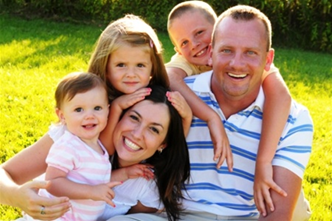 о мерах социальной поддержки семей, имеющих детейОснования предоставления мер социальной поддержки: ● Федеральный закон от 28 декабря 2017 г. № 418-ФЗ «О ежемесячных выплатах семьям, имеющим детей»;● Закон Краснодарского края от 15 декабря 2004 г. № 807-КЗ «О пособии на ребенка»;● Закон Краснодарского края от 22 февраля 2005 г. № 836-КЗ «О социальной поддержке многодетных семей в Краснодарском крае»;● Закон Краснодарского края от 21 декабря 2018 г. № 3950-КЗ «О ежемесячной денежной выплате нуждающимся в поддержке семьям при рождении третьего ребенка или последующих детей»;● Статья 19 Закона Краснодарского края от 30 июня 1997 г. № 90-КЗ «Об охране здоровья населения Краснодарского края»;● Закон Краснодарского края от 9 апреля . № 4269-КЗ «О ежемесячной денежной выплате на ребенка в возрасте от трех до семи лет включительно».1. ПОСОБИЯ НА ДЕТЕЙ,УСТАНОВЛЕННЫЕ ФЕДЕРАЛЬНЫМ ЗАКОНОДАТЕЛЬСТВОМОрганами социальной защиты населения назначается:● ежемесячная выплата в связи с рождением (усыновлением) первого ребенка для граждан, обратившихся в 2022 году, установлена в размере 11784 рубля и предоставляется семьям, среднедушевой доход которых не превышает 2-кратную величину прожиточного минимума трудоспособного населения, установленную в Краснодарском крае на год обращения за назначением ежемесячной выплаты (26482 рубля).С 1 января 2022 г. Пенсионным фондом Российской Федерации назначаются:● пособия, установленные Федеральным законом от 19 мая 1995 г. № 81-ФЗ «О государственных пособиях гражданам, имеющим детей»:пособие по беременности и родам;единовременное пособие при рождении ребенка;единовременное пособие при передаче ребенка на воспитание в семью;ежемесячное пособие по уходу за ребенком;единовременное пособие беременной жене военнослужащего;ежемесячное пособие на ребенка военнослужащего.2. МЕРЫ СОЦИАЛЬНОЙ ПОДДЕРЖКИ СЕМЕЙ С ДЕТЬМИ, УСТАНОВЛЕННЫЕ ЗАКОНОДАТЕЛЬСТВОМ КРАСНОДАРСКОГО КРАЯ● Ежемесячная выплата на ребенка в возрасте от 3 до 7 лет включительно в 2022 году осуществляется в размерах:5892 рубля – 50 % прожиточного минимума на детей, если среднедушевой доход семьи не превышает прожиточный минимум на душу населения;8838 рублей – 75 % прожиточного минимума на детей, если среднедушевой доход семьи, рассчитанный с учетом выплаты в размере 50 % величины прожиточного минимума для детей, не превышает прожиточный минимум на душу населения;11784 рубля – 100 % прожиточного минимума на детей, если среднедушевой доход семьи, рассчитанный с учетом выплаты в размере 75 % величины прожиточного минимума для детей, не превышает прожиточный минимум на душу населения.Ежемесячная выплата осуществляется одному из родителей, являющемуся гражданином Российской Федерации, на каждого ребенка в возрасте от 3 до 7 лет включительно, имеющего гражданство Российской Федерации, если размер среднедушевого дохода семьи не превышает величину прожиточного минимума на душу населения, установленную в Краснодарском крае на дату обращения (в 2022 году – 12148 рублей).● Пособие на ребенка назначается в размере 231 рубль; на ребенка одинокой матери – 452 рубля; на ребенка военнослужащего по призыву, а также в случаях, предусмотренных законодательством, когда взыскание алиментов невозможно, – 334 рубля.Пособие на ребенка назначается малоимущим семьям, среднедушевой доход которых не превышает величину прожиточного минимума на душу населения, установленную в Краснодарском крае.Пособие на ребенка назначается на 24 месяца, но не более чем по месяц исполнения ребенку 16 лет (при обучении в общеобразовательной организации – не более чем по месяц достижения возраста 18 лет).● Социальная выплата в виде денежной компенсации на полноценное питание беременным женщинам, кормящим матерям и детям в возрасте до 3 лет – 156 рублей в месяц.● Специализированные продукты детского питания детям, находящимся на смешанном или искусственном вскармливании, до достижения ими возраста 6 месяцев из семей, получающих пособие на ребенка.● Государственная социальная помощь в виде социального пособия и на основании социального контракта малоимущим семьям со среднемесячным доходом, не превышающим прожиточный минимум семьи с учетом установленных в крае прожиточных минимумов для соответствующих категорий граждан (трудоспособные граждане, пенсионеры, дети).По линии органов здравоохранения:● Дети первых 3 лет жизни, а также дети из многодетных семей в возрасте до 6 лет имеют право на бесплатный отпуск лекарственных средств по рецепту врача.● Дети старше 4 лет, имеющие хронические заболевания и состоящие на диспансерном учете в медицинских организациях, бесплатно направляются в санаторно-курортные учреждения, находящиеся в ведении Минздрава России, в соответствии с профилем заболевания.● Дети-инвалиды обеспечиваются бесплатным проездом к месту лечения (в том числе, санаторно-курортного) и обратно.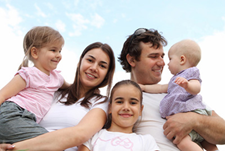 Меры социальной поддержкимногодетных семей:Многодетной признается семья, в которой воспитываются трое и более детей в возрасте до 18 лет (при обучении детей в общеобразовательных организациях и в государственных образовательных организациях по очной форме – до 23 лет).Многодетным семьям в числе других мер социальной поддержки предоставляются:● ежегодная денежная выплата в размере 5530 рублей на каждого ребенка (производится равными долями ежеквартально по 1382 рубля 50 копеек в квартал на каждого ребенка); ● при рождении (усыновлении) после 1 января 2011 г. 3-го ребенка или последующих детей получение однократно материнского (семейного) капитала (2022 год – 139493 рубля);● ежемесячная денежная выплата при рождении третьего или последующих детей до достижения ребенком возраста 3 лет в размере 11784 рубля в месяц;● субсидии на оплату жилого помещения и коммунальных услуг семьям, собственные расходы которых на оплату жилья и коммунальных услуг (в пределах региональных стандартов) превышают 15% совокупного дохода семьи;● право приобретения льготного проездного билета на проезд в городском пассажирском транспорте для учащихся общеобразовательных организаций из многодетных семей;● предоставление льготного питания детям из многодетных семей в общеобразовательных организациях на основании удостоверения многодетной семьи в Краснодарском крае либо справки, подтверждающей постановку многодетной семьи на учет в органах социальной защиты населения по месту жительства в Краснодарском крае в качестве многодетной;● освобождение одного из родителей (усыновителей) в многодетной семье от уплаты транспортного налога на основании справки о постановке семьи на учет в управлении социальной защиты населения в Краснодарском крае в качестве многодетной по автомобилям легковым с мощностью двигателя до 150 лошадиных сил включительно, автобусам с мощностью двигателя до 150 лошадиных сил включительно в отношении одной единицы транспортного средства по выбору налогоплательщика из числа зарегистрированных за ним транспортных средств.● по земельному налогу – налоговый вычет, уменьшающий величину налога на кадастровую стоимость 600 кв. м площади одного земельного участка (подпункт 10 пункта 5 статьи 391 Налогового кодекса Российской Федерации);● по налогу на имущество физических лиц – дополнительные налоговые вычеты, уменьшающие размер налога на кадастровую стоимость 5 кв. м общей площади квартиры, части квартиры, комнаты и 7 кв. м общей площади жилого дома, части жилого дома в расчете на каждого несовершеннолетнего ребенка (пункт 6.1 статьи 403 Налогового кодекса Российской Федерации).***Подробную информацию можно получить в управлении социальной защиты населения или на сайте министерства труда и социального развитияКраснодарского края (http://www.sznkuban.ru)